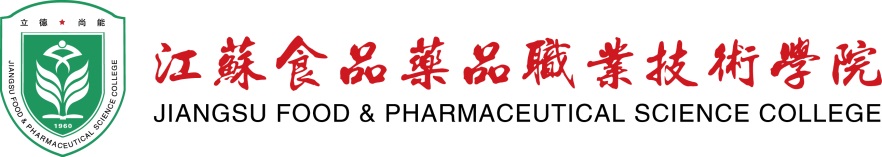 教职工销假单（人事处备案联）---------------------------------------------------------------------------------------------------------------------- 教职工销假单（本部门存档联）姓  名部  门部  门请假时间年     月     日起至    年    月   日止年     月     日起至    年    月   日止年     月     日起至    年    月   日止年     月     日起至    年    月   日止年     月     日起至    年    月   日止销假时间年     月     日年     月     日年     月     日年     月     日年     月     日所在部门意见（签章）年  月  日年  月  日人事处备案人事处备案年  月  日姓  名部  门部  门请假时间年     月     日起至    年    月   日止年     月     日起至    年    月   日止年     月     日起至    年    月   日止年     月     日起至    年    月   日止年     月     日起至    年    月   日止销假时间年     月     日年     月     日年     月     日年     月     日年     月     日所在部门意见（签章）年  月  日年  月  日人事处备案人事处备案年  月  日